Projet de réforme des retraitesInformation aux parents d’élèvesLa section syndicale FSU du Collège Camille ClaudelNous souhaitons par cette lettre vous informer sur les raisons de notre mobilisation :Le projet de réforme des retraites présenté va dégrader la situation de l’école mettant « en péril » la réussite de tous les jeunes.- Placer des enseignants de plus en plus âgés face aux adolescents est une proposition qui desservira autant les élèves que les enseignants. Travailler correctement dans les métiers de l’Éducationau-delà de 62 ansest tout simplement un mensonge. Cela ne fera qu’aggraver la crise actuelle de recrutement.- les problèmes de remplacement ne peuvent que s’accentuer avec des personnels plus âgés.- les débuts de carrière étant tardifs(pour un enseignant bac+5, l’entrée dans le métier se réalise en moyenne à plus de 27 ans - source DEPP) pour atteindre une retraite à taux plein, avec la réforme présentée, il faudra aller jusqu’à 67 ans ! (sans pour autant atteindre les 43 annuités)- à l’autre bout, cela bloquera l’emploi de milliers d’étudiants en formation initiale, et l’embauche de jeunes enseignants !La retraite à 64 ans (avec 43 annuité) est une régression sociale INJUSTIFIÉE et INJUSTE qui nous concerne tous :Injustifié car, comme l’affirme le président du Conseil d’Orientation des Retraites (COR), devant l’Assemblée Nationale : « les dépenses de retraites ne dérapent pas, elles sont relativement maîtrisées, dans la plupart des hypothèses, elles diminuent plutôt à terme ». Injuste car :Elle entraînera plus de difficultés pour les jeunes pour trouver un travail
Elle entraînera + de temps au chômage pour beaucoup de séniorsPour beaucoup, pour atteindre le taux plein, il faudra travailler jusqu’à 67 ans, en particulier pour les femmes.Augmentation de la pénibilité liée au vieillissement.D’autres alternatives sont possibles :Investir pour créer de l’emploi (2% de chômage en moins, c’est 6 Milliards de cotisations en +)Payer les femmes comme les hommes : 22% d’écart (c’est 6 Milliards de cotisations en +)Augmenter les salaires Privé Public d’1% (c’est 4 Milliards de cotisations en +)hausse des cotisations (1 % salarié + employeur = 8 Milliards)Taxer les revenus financiers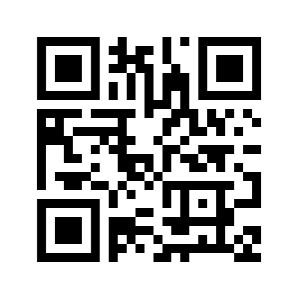 Rejoignez-nous dans la mobilisation !Manifester le 31 janvier, 12h Place des Quinconces, BordeauxSigner et faites signer la Pétition Intersyndicale : déjà 700 000 signatures !.				Ne pas jeter sur la voie publique (imprimé par nos soins)   		Scanner → signer pétition